2	to examine the revised ITU-R Recommendations incorporated by reference in the Radio Regulations communicated by the Radiocommunication Assembly, in accordance with Resolution 28 (Rev.WRC-15), and to decide whether or not to update the corresponding references in the Radio Regulations, in accordance with the principles contained in Annex 1 to Resolution 27 (Rev.WRC-12);IntroductionAgenda item 2 is a standing WRC agenda item, which aims at examining revised ITU-R Recommendations incorporated by reference in the Radio Regulations in order to update the reference as appropriate. This agenda item covers also situations where an ITU-R Recommendation is cited using mandatory text in the resolves of a WRC Resolution, which is itself cited using mandatory text in a footnote or a provision of the Radio Regulations. Moreover any action necessary to clarify the status of ambiguous references to ITU-R Recommendations generally shall be solved under agenda item 2 as well. The ITU-R Recommendations incorporated by reference which have been identified for revision by CEPT are listed in this European Common Proposal, with associated proposed modifications. In particular CEPT provides proposals regarding Recommendation ITU-R RS.1260 and Recommendations ITU-R P.525 and P.526 and.ProposalsARTICLE 5Frequency allocationsSection IV – Table of Frequency Allocations
(See No. 2.1)

MOD	EUR/16A17/15.279A	The use of the frequency band 432-438 MHz by sensors in the Earth exploration-satellite service (active) shall be in accordance with Recommendation ITU-R RS.1260-. Additionally, the Earth exploration-satellite service (active) in the frequency band 432-438 MHz shall not cause harmful interference to the aeronautical radionavigation service in China. The provisions of this footnote in no way diminish the obligation of the Earth exploration-satellite service (active) to operate as a secondary service in accordance with Nos. 5.29 and 5.30.     (WRC-1)Reasons:	Modification of reference to Recommendation ITU R RS.1260, incorporated by reference, in accordance with its updated version.MOD	EUR/16A17/25.444B	The use of the frequency band 5 091-5 150 MHz by the aeronautical mobile service is limited to:		–	systems operating in the aeronautical mobile (R) service and in accordance with international aeronautical standards, limited to surface applications at airports. Such use shall be in accordance with Resolution 748 (Rev.WRC-);		–	aeronautical telemetry transmissions from aircraft stations (see No. 1.83) in accordance with Resolution 418 (Rev.WRC-15).     (WRC-)Reasons:	Modification of reference to Resolution 748 (Rev.WRC-19).MOD	EUR/XXXA17/3RESOLUTION 748 (REV.WRC-)Compatibility between the aeronautical mobile (R) service and the fixed-satellite service (Earth-to-space) in the frequency band 5 091-5 150 MHzThe World Radiocommunication Conference (, 201),…resolves1	that any AM(R)S systems operating in the frequency band 5 091-5 150 MHz shall not cause harmful interference to, nor claim protection from, systems operating in the ARNS;2	that any AM(R)S systems operating in the frequency band 5 091-5 150 MHz shall meet the SARPs requirements published in Annex 10 of the ICAO Convention on International Civil Aviation and the requirements of Recommendation ITU-R M.1827-1, to ensure compatibility with FSS systems operating in that frequency band;3	that, in part to meet the provisions of No. 4.10, the coordination distance with respect to stations in the FSS operating in the frequency band 5 091-5 150 MHz shall be based on ensuring that the signal received at the AM(R)S station from the FSS transmitter does not exceed −143 dB(W/MHz), where the required basic transmission loss shall be determined using the methods described in Recommendations ITU-R P.525- and ITU-R P.526-,…Reasons:	Modification of references Recommendations ITU-R P.525 and ITU-R P.526, to incorporated by reference, in accordance with their updated versions.World Radiocommunication Conference (WRC-19)
Sharm el-Sheikh, Egypt, 28 October – 22 November 2019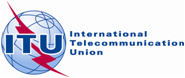 CPG(19)143 ANNEX VIII-17PLENARY MEETINGAddendum 17 to
Document 16-E25 June 2019Original: EnglishEuropean Common ProposalsEuropean Common ProposalsProposals for the work of the conferenceProposals for the work of the conferenceAgenda item 2Agenda item 2